Early Learning and Care ServicePARENT HANDBOOK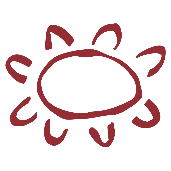 Winanga-Li means to hear, to listen, to know and to rememberContact InformationPhone:	02 6743 0999 or 0438 661 247Fax:	02 6743 0998Email:  	elcadmin@winanga-li.org.auFacebook:	Winanga-Li Aboriginal Child & Family Centre GunnedahWebsite: 	www.winanga-li.org.auService Providers: 	Winanga-Li Aboriginal Child & Family CentreNominated Supervisor/ Director: 	Jessica SmallEducational Leader: 	Rachel RoseYaAma – Welcome to Winanga-Li Early Learning and Care Service Winanga-Li Early Learning and Care Service is a purpose built, not for profit, community owned long day care service which:has been established as part of the Australian government’s commitment to closing the gap on disadvantage within our Indigenous communities and, in particular, to providing a better future for Indigenous children. It is a focal point for our families and therefore provides an opportunity to reflect and strengthen our Kamilaroi identity within the wider Gunnedah community.is a place of belonging for all children, families and the local community. We work from a strengths based, family focused approach to build and develop:strong childrenstrong families, anda culturally strong communityOur Parent Handbook is intended to guide you through your child’s journey with Winanga-Li Early Learning and Care Service.  It outlines key policies and procedures, potential health and safety issues and our fees.Please read this information carefully and ask questions to confirm your understanding of how the service operates.  You will be required to sign and return the Parent Acknowledgment Form included in your child’s enrolment pack to confirm you have read and understand the information provided in this Parent Handbook.Service Philosophy and ValuesWinanga-Li Aboriginal Child and Family Centre Philosophy comprises of three core elements: Culture, Programs and Services, Quality management. To deliver this in our services we are committed to:providing a welcoming, safe and culturally sensitive service environmenttreating you with dignity, integrity, fairness and without discriminationrespecting your rights and cultural heritagebeing accountable - that is, we will be open and transparent in the way we work with yousupporting you to make informed choices and to make your own decisionsfacilitating access to all support services and resources that may meet your needsprotecting your privacy when collecting, using and managing your personal informationlistening to your views on how we can improve our services to better meet your needs and the needs of the communityValuesCultural Sensitivity – we recognise wherever possible and practicable compliance with Indigenous protocols, cultural practice and ceremony is integral in helping us to achieve successful outcomes.Equity and Inclusion – we recognise, respect and accept difference in people. We embrace and value diversity of cultures, backgrounds, disabilities and family structures.Respect and Courtesy – we uphold the value and dignity of all people.Justice and Fairness – We act with integrity and honesty.Excellence in Service Delivery – we strive to pursue excellence in our work.Accountability and Transparency – we accept responsibility for our actions and strive to be open in all our communication, transactions and operations.Privacy and Confidentiality – We are committed to respecting and maintaining the privacy of personal information and confidentiality as it relates to the community, service users and each other.Responsiveness – Wherever possible and appropriate we will seek the views of our service users, attempt to address their needs and take action based on them where appropriate. If a service user is not satisfied with any aspect of our service, programs or initiatives, we encourage them to tell us so we can continue to improve.Empowerment – we use a strengths based, person-centred approach in our service provision, and support our service users to make choices for their future.Advocacy – we will always endeavour to advocate on behalf of our children and families and the Indigenous community where appropriate and possible. Our advocacy will ensure that Indigenous views and concerns are heard and acknowledged.Service InformationOur Long Day Care Service caters for children aged 6 weeks to 5 years. We are open from 7.30am to 5.30pm Monday to Friday, (49 weeks of the year) and closed on NSW public holidays. Notice will be given in our newsletters and on the sharing information board when these days occur.Our Preschool Program caters for children aged 3 years to 5 years, priority given to children aged 4 years to 5 years.  This Program is open from 8:30am to 4:30pm Monday to Friday, (49 weeks of the year) and closed on NSW public holidays. Notice will be given in our newsletters and on the sharing information board when these days occur. We have 4 indoor environments: Gaayli Room - 6 weeks to 2 yearsMaliyaa Room – 2 years to 3 yearsDhiiyaan Room – 3 years to 5 yearsPreschool program - 3 years to 5 yearsFeesOur full fee is: Gaayli Room - $80.00 per day, before CCS has been appliedDhiiyaan & Maliyaa Room - $75.00 per day, before CCS has been appliedPreschool Program - $5 per day for 2 days, any additional days is $48 (NO CCS)Families are required to complete the online Child Care Subsidy assessment via myGov website prior to starting at the Service. This will determine your eligibility and level of Child Care Subsidy entitlement. On enrolment we will need the CRN of the person linked with the child, along with the child’s CRN, to ensure that you are receiving the appropriate subsidy.  We will also require you to pay a Bond, Long Day Care Service requires a bond of $100 & the Preschool Program requires a bond of $25. This Bond will be reimbursed to you at the end of your child’s enrolment if your account is in credit. We also ask for a $25 fee to purchase a Winanga-Li hat, shirt and drink bottle which is for your child to keep and use throughout the year.Additional Extras are:Winanga-Li Bag - $10Winanga-Li Shirt - $10Winanga-Li Drink Bottle - $5Fees can be paid by:direct deposit EFTPOSCentrepay through CentrelinkOr cash to the service administration officerOur fees are reviewed annually by the Winanga-Li ACFC Board. While every effort will be to ensure our fees are affordable and kept as low as possible, fees may increase annually.Late Payment or Non-Payment of FeesOur service is dependent on the timely payment of fees to provide service to your child and pay the salaries of our educators.All accounts are monitored to ensure that they are kept up to date. It is your responsibility to communicate any difficulty with the payment of fees. You can approach the Nominated Supervisor or Administration Officer to make alternative arrangements for the ongoing payment of your fees.Families are required to ensure that their fees are kept up to date and always paid one week in advance.  In the event that the fees are not paid and maintained at one week in advance the following procedure will be applied:Step 1 – ReminderIf a payment is not received and fees are two week in arrears, the family will be given a letter with their statement reminding them that a payment needs to be made within the next 14 days.Step 2 – 2nd ReminderIf a family does not make a payment by the due date as stated in Step 1, they will receive a second reminder letter outlining either their account must be brought up to date or a payment plan is to be made with the Administration Officer within the next 7 days. Step 3- Termination of CareIf there has been no payment received or you have made no contact to make payment arrangements then your child/ren’s position at the service will be terminated. Child Care Subsidy (CCS)Child Care Subsidy is a means-tested subsidy paid directly to Winanga-Li Early Learning and Care Service as a fee reduction. There are 3 factors that will determine a family’s level of Child Care Subsidy, which include: Combined Family Income Activity Test for both parents Service Type Transitioning to Child Care Subsidy requires families to provide information and confirm current details by using your Centrelink online account through myGov. Here you will be asked to provide your combined family income estimate for the financial year, hours of recognised activity including work, training, study and volunteering and the type of child care your family uses.Allowable AbsencesYou can be paid for any absence from approved care your child attends for up to 42 days per child per financial year. Additional absences beyond 42 days for certain reasons may be approved and paid. You can access your child’s absence record on your online statement by selecting 'View Child Care Details and Payments' on your Centrelink online account. You can also do this using the Express plus Families mobile app.Service Closing Time and Late FeesPlease be aware, our Service closes at 5.30pm. In accordance with National Regulations and licensing, we are not permitted to have children in the service after 5.30pm. A late fee is incurred for children collected after 5.30pm.The fee is $15 per child for every 15 minutes or part thereof and will be added to your next account. The late fee is strictly adhered to, as two staff members are required to remain at the Service until all children are collected.If we are unable to contact either the parent or a person nominated by the parent on the enrolment form to arrange collection of the child/children within an hour of the Service closing, then we will contact Department of Education and Communities and the Police to take responsibility of your child.Regulatory Authorities Our Service complies with the National Quality Framework (NQF) including the National Quality Standard (NQS), the Early Years Learning Framework (or other Approved Framework) and the National Regulations (Education and Care Services National Regulations). Our Service is regulated by the new national body for early education and care – the Australian Children’s Education and Care Quality Authority (ACECQA) as well as the state licensing department in our State/Territory. To contact our Regulatory Authority, please refer to the contact details below:New South WalesNSW Early Childhood Education and Care DirectorateDepartment of Education and Communities www.det.nsw.edu.au1800 619 113, ececd@det.nsw.edu.au , Locked Bag 5107 PARRAMATTA NSW 2124ConfidentialityWe are committed to protecting your privacy. We support and are bound by privacy laws and strict confidentiality is maintained at all times.To plan programs with you we need to collect information from you. This information helps us to assess and plan programs in partnership with you. We do not disclose personal information about you or your child to other people or organisations without your consent, unless we are required to do so by law.  We do not ask for personal information about you or your child from other professionals or organisations without your consent. You can look at the information in your child’s file at any time, or request a copy of information in the file.Service Policies and ProceduresYou will find a copy of our service policies and procedures in the office and in the resource room (for Educators).  We expect our staff and families to adhere to our policies and procedures at all times to ensure we maintain compliance and abiding by the National Law and Regulations.Educators cannot make exceptions for individuals unless the Nominated Supervisor or Management do so because of serious and/or unusual circumstances. We are constantly reviewing our policies and procedures and ask for staff and family participation to ensure our policies and procedures adhere to family’s needs and meet required regulations.  Your involvement helps us to improve our service and may lead us to change our policies and procedures.   If you would like to see a policy, please ask either the Nominated Supervisor or one of our Educators.Educator Ratio and QualificationsWe meet all legal requirements in relation to child to educator ratios and the qualifications of our educators. All Educators will hold First Aid Qualifications, have Working with Children Checks completed, have current Criminal Checks completed and attend monthly Educators’ meetings.  Our Educators are continually evaluating how our curriculum meets the education needs of our children and reflecting on ways to improve children’s learning and development. They are encouraged to attend further professional training and development. Our Team of EducatorsApproved Provider:	Winanga-Li Early Learning & Care Service (Wayne Griffiths)Nominated Supervisor: 	Jessica SmallCentre Director:	Jessica SmallEducational Leader:	Rachel RoseEarly Childhood Teacher:	Leanne PryorRoom Leader: 	Rachel Barber - GaayliRoom Leader: 	Nikki Dorrington - MaliyaaRoom Leader: 	Sheree Bilsborough – DhiiyaanRoom Leader:	Rachel Rose- Preschool ProgramTrained Educator:	Lisa Silver – GaayliTrained Educator:	Tara Parkes - MaliyaaTrained Educator:	Ashleigh Phillips – DhiiyaanTrained Educator:	Daisy Jaeger – Preschool ProgramAdministration Officer: 	Deanne KellyCook:	Chrissy DorringtonIf you would like more information in regards to a staff members current completed Qualifications, please come in and talk to our Nominated Supervisor.Enrolment InformationPrior to commencing at our service, you will be required to complete all enrolment documentation.Please understand that it is essential we have up-to-date information in case of an emergency. It is important that you notify the Nominated Supervisor or Administration Officer of any changes to enrolment information including: AddressMedical Conditions/ Dietary Requirements (Asthma, Anaphylaxis, Allergies, Intolerances etc) Telephone/mobile numbersContact detailsFamily changesEmergency contact information details etc. It is essential that we have copies of your child’s birth certificate, immunisation status, Court Orders/ Parenting Orders (If any), and any Medical Conditions/ Dietary Requirements.Court OrdersParents must notify the Service if there are any Court Orders affecting residency of their children and a copy is required for the Service. Without a Court Order or witness protection orders, we cannot stop a parent collecting a child.Goals for your child at our Service“We discovered that education is not something which the teacher does, but that it is a natural process which develops spontaneously in the human being.” - Maria MontessoriEducators’ practices and the relationships they form with children and families have a signiﬁcant effect on children’s involvement and success in learning. Children thrive when families and educators work together in partnership to support young children’s learning. Children’s early learning inﬂuences their life chances. Wellbeing and a strong sense of connection, optimism and engagement enable children to develop a positive attitude to learning. (Early Years Learning Framework)We will create a range of short and long term goals for your child that we will program to and observe on which will be based on the outcomes in the Early Years Learning Framework and include: Mutual respect and empathyConcern and responsibility for self and othersA sense of self worthSocial awarenessImportance of sustainabilitySelf-disciplineHabits of initiative and persistenceCreative intelligence and imaginationSelf-confidence as an independent learnerA love of learningWe strongly encourage communication between families and educators to ensure continuity in what we are delivering to your child and acknowledge that the role of the Educator is to work in partnership with families; children’s first and most influential educators.Educational Program We follow the Early Years Learning Framework as per our programming policy. This is Australia’s ﬁrst national Early Years Learning Framework for early childhood educators. The aim of this document is to extend and enrich children’s learning from birth to 5 years and through the transition to school.We are committed to providing a developmental and educational program which caters for each child’s individual needs, abilities and interests. Our program will continue to develop as we use the relationships children have with their families and communities, working in partnership with parents, to ensure each child’s knowledge, ideas, culture, abilities and interests are the foundation of our programs.We encourage children to be responsible for their own learning through choices in experiences, interests and routine. We use conversations, actions and play as the basis for teaching which involves the children being partners in teaching by seeking out ideas, opinions, thoughts and questions. We encourage children in promoting their independence and self-help skills by assisting within the routine and involving the children in interest based projects to further enhance their learning and knowledge. We value children and family input and encourage family involvement to gather a comprehensive and holistic view of the child.We know that children learn effectively through play and this is supported by Educators who are diligent in their responsiveness to each child. Applying strong intentional teaching practices will provide the children with an authentic and meaningful learning environment which challenges, supports and nurtures a child’s development.If we as Educators have any areas of concern, we will inform you and advise where help may be pursued, e.g. speech therapist. We understand this is a sensitive topic and it is always your decision to follow this up. Educators are willing to discuss any aspect of learning and development with parents. Early Years Learning Framework Fundamental to the Framework is a view of children’s lives as characterised by belonging, being and becoming. From before birth children are connected to family, community, culture and place. Their earliest development and learning takes place through these relationships, particularly within families, who are children’s ﬁrst and most inﬂuential educators.  As children participate in everyday life, they develop interests and construct their own identities and understandings of the world.BelongingExperiencing belonging – knowing where and with whom you belong – is integral to human existence. Children belong ﬁrst to a family, a cultural group, a neighbourhood and a wider community. Belonging acknowledges children’s inter-dependence with others and the basis of relationships in deﬁning identities. In early childhood, and throughout life, relationships are crucial to a sense of belonging. A strong sense of belonging is central to being and becoming in that it shapes who children are and who they can become.BeingChildhood is a time to be, to seek and make meaning of the world.  Being recognises the signiﬁcance of the here and now in children’s lives. It is about the present and them knowing themselves, building and maintaining relationships with others, engaging with life’s joys and complexities, and meeting challenges in everyday life. The early childhood years are not solely preparation for the future but also about the present.BecomingChildren’s identities, knowledge, understandings, capacities, skills and relationships change during childhood. They are shaped by many different events and circumstances. Becoming reﬂects this process of rapid and signiﬁcant change that occurs in the early years as young children learn and grow. It emphasises learning to participate fully and actively in society.PortfoliosEvery child will have a personal, confidential portfolio comprising of; Child’s Profile Goals from families and EducatorsObservationsObjectives for further developmentWork samplesChecklistsThe individual child’s portfolio is maintained and used as a direct tool for evaluation and future planning within the Service’s program. You will be given your child’s portfolio at the end of the school year or as they finish at the Service. The portfolio will be used in parent/Educator meetings throughout the year and is always available for you to review at your convenience.PARENT PARTICIPATIONThe Service seeks and encourages families to be involved in the Service. This can range from evaluating and adding input to your child’s program and observations, volunteering within the Service and sharing skills & experiences that the children and the program will benefit from.Your involvement can be as formal or active as you like as time permits. We respect that time is limited for most families and we ask that you inform us as to your preferred way of communication. We can arrange meetings with your child’s Educator at a time that suits you throughout the year and offer email, SMS, Facebook, StoryPark, Newsletters, Day Book Journals and pride ourselves on strong verbal communication with our families and/or carers daily. We seek input from families on all aspects of the Service but in particular, your child’s goals, observations and program. If, for any reason you question or do not understand any aspect of the Service or your child’s experience we have a Grievance Policy that supports all stakeholders in our community and like all policies, is available for families to consult and implement at any time. Copies of our policies are available in the office and the resource room. You are welcome to take a copy home and review at your leisure.Family Skills, Interests and Talents We welcome and encourage the involvement of all parents/families at our Service. Your ideas, experiences and skills are greatly valued and will enable us to extend each child’s interests, abilities and knowledge. There are many ways for your family to be involved. We understand that our busy lives can’t always afford the time, however any contribution no matter how big or small is much appreciated. Your Occupation or HobbyWe value our families/carers who are the most important person in their child’s world. We welcome all parents to the Service to talk about their occupation or hobby (eg music, craft, cooking). Everything parents do interest children and these talks are the best educational resources you can provide for the Service. We use information that has come from discussions about occupations and hobbies in our program and the ideas explored which can turn into interest projects providing valuable learning. Your Home CultureYour home culture is most welcome in our Service. We would greatly appreciate if you could share with our Service aspects of your culture and family life. This would assist us to enrich the lives of all our families and children.ReadingChildren love to be read to. If you or a family member have the time, please contact your room Educators to organise a day for reading.Recyclable ItemsWe are always on the lookout for recyclable items for the rooms. Empty food containers, ribbons, wrapping paper, towel tubes (not toilet or egg or milk because of hygiene and allergy issues) paper or anything interesting from your work is much appreciated. Special EventsOur Service organises special events throughout the year. Keep an eye out as your child is sure to be a star!SuggestionsParents are welcome to visit or call the Service at any time. If you have any suggestions or ideas on how we best can work together in the Service please let us know.If you have any concerns, please see your child’s educator or the Nominated Supervisor. We have a grievance procedure if you would like to formally raise any concerns Communication Everybody has a different communication style and time for communication. We understand that mornings and afternoons can be a little rushed, and not the best time to discuss your child’s day. We have many types of communication we use for families, which include: Notice Boards	 Phone calls 	 Facebook, Story Park & Our Website Newsletter	 Letters 	 Parent feedback sheets on lockers Family letters 	 Face to face 	 Photos and displays on walls	Arrival and DepartureFor safety and security reasons ALL children must be signed in on arrival either by an authorised Parent/carer/nominated person or Bus, and signed out on departure. The times must be noted. Any relevant information, medication, changes to contact details or collection should be provided to staff at this time.  All children are now signed in and out electronically, so if you need support with this please see an Educator or our Administration Officer.No child will be allowed to be signed in or leave our Service with a person who is not stated on the enrolment form, unless prior arrangements are made with the Nominated Supervisor or Administration Officer.Preparing your child to attend education and careOrientation is an important start for your child and family to connect to our service. We encourage each child to attend the Service in the company of a family member three (3) times before they start the day with us. This gives you and your child the opportunity to gain an understanding of our program, the lay out of the room, where to find things, provide Educators with additional information about your child and how we can best support their transition and settling period.If your child is reluctant to attend, please discuss this with their assigned Educator so that they can develop strategies with you to support the transition from home to the Service. Some children like to take a book from our library to read at home and return on the next visit.Communication between home and the service must be open and happen often to best support your child during this time. There may be tears and extra tight hugs when saying goodbye for the first few weeks but there are always cuddles, reassurance and genuine care from Educators for both the children and their families. Sometimes this experience is upsetting more so for the family, not the child. We understand this and offer support through phone calls during the day, photos and open communication.Saying goodbyeIdeally, your child will be settled at an activity before you leave, however some children find it hard to settle until their parents have gone. What works best is a set routine so try to establish the care routine from the orientation process. Being well organised and avoiding a rush usually results in a calm start to the day. Most children will want to have a look around first to see who else has arrived and to look at what activities are available. Please tell your child when you are leaving as they may become upset if they haven’t had the opportunity to say goodbye. This gains trust from the child, not only in you but in the Educator who is reassuring your child about their day and when you will return. Rest assured that we will call you if your child is distressed.Meals and NutritionWinanga-Li Early Learning and Care Service encourages good eating habits and aims to develop a positive attitude towards healthy eating in our children.Our children are encouraged to try new foods but are not required to eat, or drink any food against their wishes. Water is available to all children at all times. Mealtimes are relaxed and unhurried and our educators sit with the children to ensure mealtime is an enjoyable social experience.Our CookOur Cook works with our service Coordinator to plan nutritious menus that meet 50% of your child’s daily nutritional requirements and ensures that there is a variety of food every day with a range of tastes, textures, aromas and flavours.The weekly menu is displayed at our service and families are encouraged to ask for recipes for any meal their child particularly enjoys. We also welcome family input into our menu, recipes and meal ideas.Our service is supportive of special dietary requirements of children in our care. If your child has a food allergy, intolerance or other special dietary requirement you must provide detailed information about your child’s dietary needs on enrolment at our service. Families are also encouraged to discuss their child’s needs and requirements with our cook.What to bring to the ServiceBackpackFor independence, we work towards all children being able to recognise and open their own bag. Let them be involved in selecting the bag and taking ownership of it. Please ensure it is large enough to hold all their belongings and is clearly labelled. Breast / Bottle FeedingThis service supports breastfeeding. Families that are breastfeeding should speak to the Nominated or Responsible Person to be aware of our policies on storing and serving breast milk. Families that are formula feeding should also consult our nominated or certified supervisor to be aware on how we need the formula prepared and stored.Spare ClothesEvery now and then accidents occur and it may be necessary for your child to get changed into a fresh set of clothes. Please include a complete change of clothes and at least two changes of underwear every day which can stay in your child’s bag...just in case!NappiesYou will need to provide a sufficient supply of disposable nappies for each day your child attends care. Security ItemsIf your child has a security item such as a teddy or blanket, please bring it along – it may help your child settle in to our service.Please ensure all items are clearly labelled with your child’s name.ClothingIt is helpful to your child if they are dressed in non-restrictive, easy to wash clothes so that they feel free to join in all the activities and to develop independence. Shoes also, need to allow children freedom to run, climb, hop & jump as well as being easy for the child to take off and put on by him/her. Unsuitable shoes are thongs and gumboots and we prefer that these are NOT worn to the Service. Lace up joggers or sandals are appropriate. Also, please consider clothing that enables the child to move around easily and allows children to be independent in dressing. Clothing such as long dresses, overalls, braces, belts and stiff buttons can prove a problem for children who need to go to the toilet. We require all shirts to have sleeves, no mid-drift tops and hats that are broad brimmed, these are essential for effective sun safety.Nappy Changing & Toilet TrainingEach child’s individual needs for nappy changing and toileting are implemented at our service in a positive and supportive manner. When children are being toilet trained, family routines are respected to ensure a consistent approach.Families are asked to provide enough disposable nappies for their child’s day. For children who are being toilet trained families are asked to pack additional clothes and underwear. Our Educators record all nappy changes and toileting attempts.ToysThe Service has an abundance of toys and we ask that children DO NOT bring in toys from home. This eliminates toys getting lost or broken, disappointment for other children and responsibility on Educators to track numerous toys throughout the day.Behaviour GuidanceEducators follow a Behaviour Guidance Policy which extends across the whole Service giving consistency of expectation in all rooms. This policy allows children to develop self-discipline, a respect for others, for property and respect for self, whilst learning to regulate their behaviour.  If you require further information on this policy, please ask Educators and refer to the policy book.Rest and SleepRest and sleep routine varies according to individual child needs.  We aim to make rest time a relaxed, pleasant time for all children.  We provide stretcher beds for children and play soft music in the background. Your child may wish to bring a security item to have at rest time. We encourage all children to rest their bodies for 20-30 minutes, if children are awake after this time, they will be provided with quiet activities for the duration of rest time. During this time children are not forced to sleep nor prevented from sleeping during this time. Please feel free to discuss your child’s rest or sleep needs with Educators and they can guide you through the Sleep and Rest Policy. BirthdaysIt is very exciting for a child to be having a birthday. Families are encouraged to send along celebration food such as a birthday cake. Cupcakes are preferred as they are easier to distribute to the children. A detailed list of ingredients needs to be provided to your child’s educators so that any child who has an allergy can be offered an alternative food. Families are encouraged to discuss cake options with educators prior to the celebration. PhotographsPhotographs of children are taken daily undertaking various activities. Annually we arrange for formal photographs to be taken of the children for purchase by the families. Sun Safety Children and Educators will wear hats and appropriate clothing when outside. Staff will encourage children, including by way of modelling behaviour, to avoid excessive exposure to the sun and to wear suitable sunscreen (at least SPF 15+), which is reapplied according to the manufacturers recommendations. We ask that children come to the Service with sunscreen already applied so they can participate in outdoor play immediately and not have to wait the 20 minutes after application.Sun HatA sun protective hat must be worn every day when playing outside for protection against the sun. The hat you purchase when enrolling your child can be kept at the service to ensure they have access to their own hat whenever they attend.When should I not send my child to the Service?Our service is a busy and demanding day for the bodies and minds of our children, we are not equipped to care for sick children; however, we will do everything we can to comfort a child who has become sick whilst in our care. To try and prevent the spread of disease, please monitor your child’s health and watch for:A runny, green noseHigh temperatureDiarrhoeaRed, swollen or discharging eyesVomitingRashesIrritability, unusually tired or lethargicPlease do not bring your child to the Service if they display any of the above symptoms. If a child becomes ill whilst at the Service, the child’s parents or person responsible for the child will be contacted to organise collection of the child. If the child is unable to be collected, educators will contact the child’s emergency contact for collection.  When the child is collected, the family will have the following information made available to them to present to their doctor: symptoms, date of onset, general behaviour of the child leading up to the illness and any action taken. Your child should not attend the Service if they have had Panadol or Nurofen within 24 hours for a temperature. It is extremely important that staff members are aware if a child has had either medication so we do not re-administer and potentially overdose. The other consideration is that medication of any type should not be added to a child’s bottle. Children who are on antibiotics are to be kept away from the Service for the first 24 hours to allow the child to rest and the risk of spreading the infection to decrease. If your child has been away due to illness, please check with the Service as to whether you will need a Medical or Doctor’s certificate before your child returns. Infectious DiseasesThe following information has been supplied by the National Health and Medical Research Council re: exclusion from the Service of a child suffering with the following diseases/ailments. Please inform staff if your child has any of the following so that we can let families and Health Department know if something is going around and avoid an epidemic. (Confidentiality is always maintained). If your child has been absent due to one of the following Infectious Diseases a Medical or Doctor’s Certificate is required stating your child is fit to return to care.ImmunisationFrom 1 January 2018, children who are unvaccinated due to their parent’s conscientious objection can no longer be enrolled in child care. The Public Health Act 2010 prevents NSW child care centres from enrolling children unless approved documentation is provided that indicates that the child: Is fully immunised for their age Has a medical reason not be vaccinated Is on a recognised catch up schedule The relevant vaccinations are those under the National Immunisation Program (NIP), which covers the vaccines usually administered before age five. These vaccinations must be recorded on the Australian Childhood Immunisation Register (ACIR). Children with medical contraindications or natural immunity for certain diseases will continue to be exempt from the requirements. 
Families eligible to receive Child Care Subsidy (CCS) and have children less than 20 years of age, who may not meet the new immunisation requirements, will be notified by Centrelink. For an up to date immunisation schedule, please refer to your enrolment pack. MedicationEducators can only administer medication prescribed by a doctor. They cannot administer non-prescription drugs or dietary supplements unless the service is provided with written authorisation by a doctor. Medication can only be administered to a child by Educators from its original packaging with pharmacy instruction sticker and MUST be clearly labelled with the child’s full details (Name etc.). On arrival at the Service families need to give medication to Educators for safe storage and complete a medication authorisation form. Under no circumstances should medication be left in children’s bags.Allergies or AsthmaIt is vital that we are aware of any allergies or asthma. Families are required to explain any allergy or asthma on the enrolment form as well as provide us with the diagnosis from the doctor. The Service has a procedure the staff follow to minimise allergic reactions.The Service requires an Action Plan filled in by your Doctor to assist in managing your child’s needs. The Action Plan is to be updated every 6 months. Accidents The Nominated Supervisor or Certified Supervisor will contact parents immediately if a child is involved in a serious accident at the Service. In minor cases, the room leader will contact parents/Carers for a courtesy call to inform them of the incident.  As a matter of extreme importance parents must ensure that the Service has up to date emergency contact numbers. For every Injury, Illness and Near Miss that occurs, there will be a report completed. This will contain details of the Injury/Illness/Near Miss, any first aid that was administered, and be signed by an educator, the Nominated Supervisor and by the parent. If the incident is deemed critical (as per our childcare Regulations and Policies) we will complete all required forms for notification to ACECQA.Emergency DrillsThroughout the year the Service will hold emergency drills which occur at any given time throughout the day. These are carried out in a well-organised and orderly manner. Educators will be trained in using the fire extinguishers that are in the Service. An emergency evacuation plan is displayed in every room.  We also have a nominated fire warden within the Service who works closely with our Nominated Supervisor to ensure that our service is prepared for an emergency.Children’s SafetyNever leave children unattended in cars while collecting children from the Service.Car parks are dangerous places for children. Always hold children’s hands when arriving and leaving the Service.Never leave a door or gate open.Never leave your children unattended in a room.Children are not permitted into the kitchen and laundry areas.Workplace Health and SafetyWe welcome all feedback regarding the safety of our Service. If you see something that concerns you regarding safe work practices, the safety of building and equipment or general Work Health and Safety, please contact the Nominated Supervisor or Administration Officer immediately.Strong childrenStrong familiesStrong community12 Hunter StreetPO Box 1030GUNNEDAH NSW 2380T 02 6743 0999 or 0438 661 247F 02 6743 0998www.winanga-li.org.au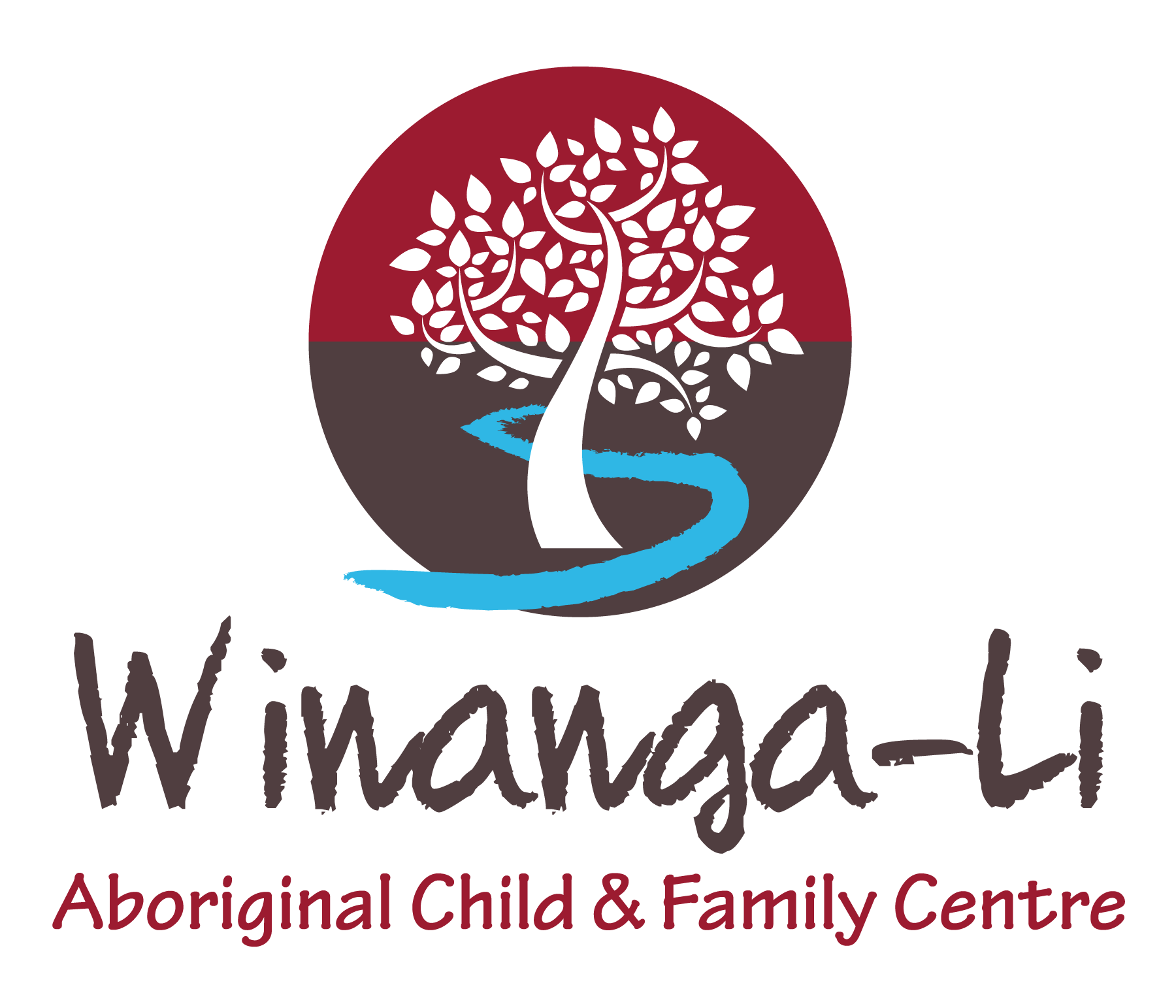 https://www.facebook.com/winangaliearlylearning/www.storypark.comConditionExclusionHand, foot and mouthdiseaseUntil all blisters have dried.HibExclude until medical certificate of recovery is received.Hepatitis AExclude until a medical certificate of recovery is received, but not before 7 days after the onset of jaundice or illness.Herpes – cold soresYoung children unable to comply with good hygiene practices should be excluded while the lesion is weeping. Lesions to be covered by dressing, where possible.Influenza and flu-likeillnessesExclude until well.MeaslesExclude for at least 4 days after onset of rash.Meningitis (bacterial)Exclude until well.Meningococcal infectionExclude until adequate carrier eradication therapy has been completed.MumpsExclude for 9 days or until swelling goes down (whichever is sooner).PoliomyelitisExclude for at least 14 days from onset. Readmit after receiving medical certificate of recovery.Rubella (German measles)Exclude until fully recovered or for at least 4 days after the onset of rash.Salmonella, ShigellaExclude until diarrhoea ceases.Streptococcal infection(including Scarlet Fever)Exclude until the child has received antibiotic treatment for at least 24 hours and the child feels well.TuberculosisExclude until a medical certificate from an appropriate health authority is received.Whooping CoughExclude the child for 5 days after starting antibiotic treatment.Worms (intestinal)Exclude if diarrhoea present.